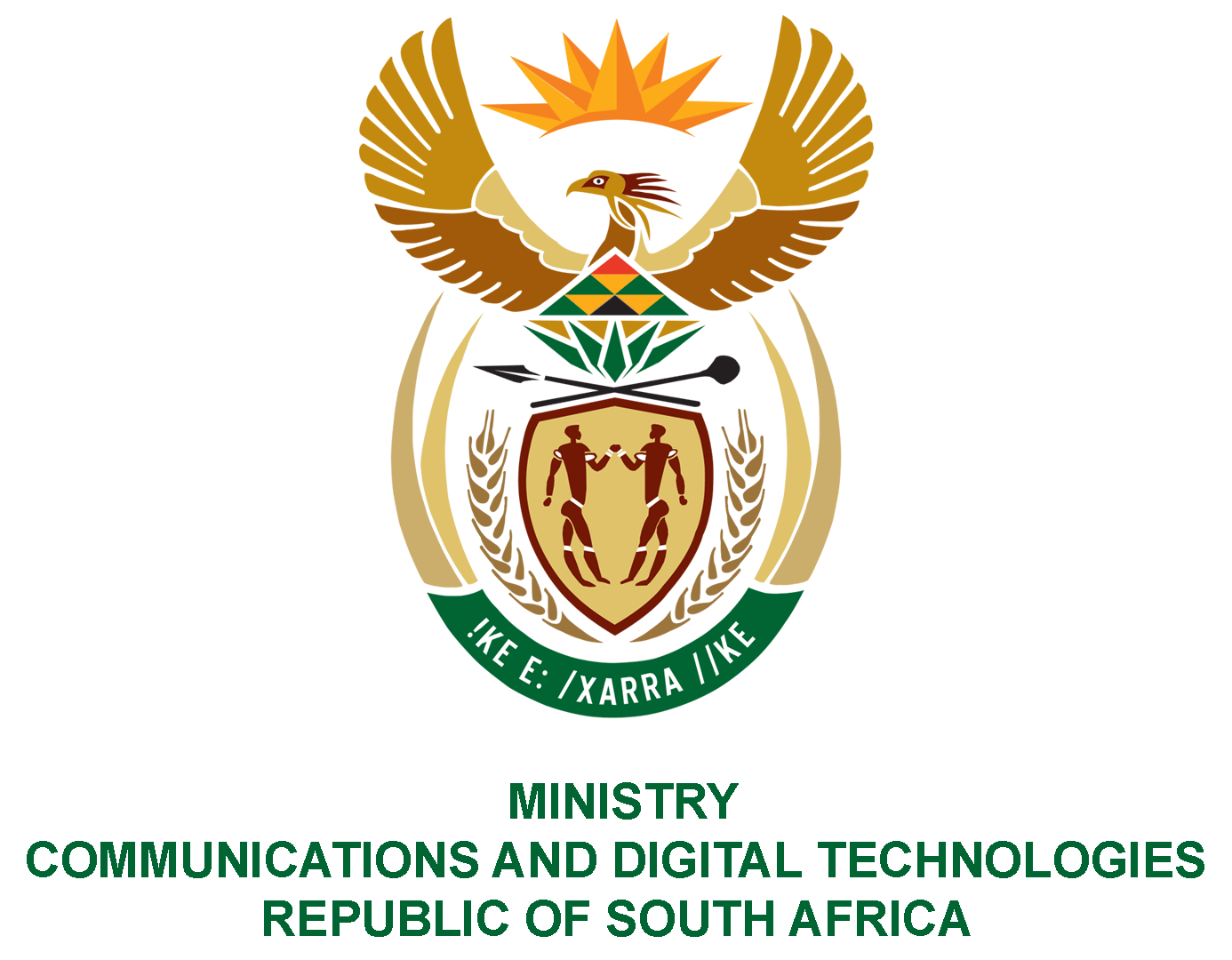 PARLIAMENT OF THE REPUBLIC OF SOUTH AFRICANATIONAL ASSEMBLYWRITTEN REPLYQUESTION: 1515DATE OF PUBLICATION: 29 APRIL 2022QUESTION PAPER NO: 15Ms Z Majozi (IFP) to ask the Minister of Communications and Digital Technologies:Following the devastating floods in KwaZulu-Natal, during which information and communications technology infrastructure suffered extensive damage, (a) from which budget will money be sourced to pay for the work needed to restore connectivity and (b) what is the projected (i) cost and (ii) time frame of the specified repairs;Whether any checks and balances have been put in place to ensure that the repairs do not (a) go over budget and/or (b) experience delays; if not, why not; if so, what are the relevant details?          NW1837EREPLY:(a) The Department did not set aside budget for connectivity restoration on the affected network sites. In our engagements with the affected parties, which mostly consists of the Mobile Network Operators (MNO’s), they have indicated that they will work from their operational plans to restore connectivity on the affected sites.(i) The restorations and repair costs will be covered by the affected parties (ii) time frame has not been specified as the dependency is on restoration of power by Eskom and respective authorities on affected areasNot applicable. Authorised for submission byMR T NGOBENI DIRECTOR-GENERAL (ACTING)DATE:Recommended/not recommended__________________________HON. PHILLY MAPULANE, MPDEPUTY MINISTER OF COMMUNICATIONS AND DIGITAL TECHNOLOGIESDATE: Approved/ not approved________________________________	HON. KHUMBUDZO NTSHAVHENI, MP MINISTER OF COMMUNICATIONS AND DIGITAL TECHNOLOGIESDATE: